ПРОЕКТ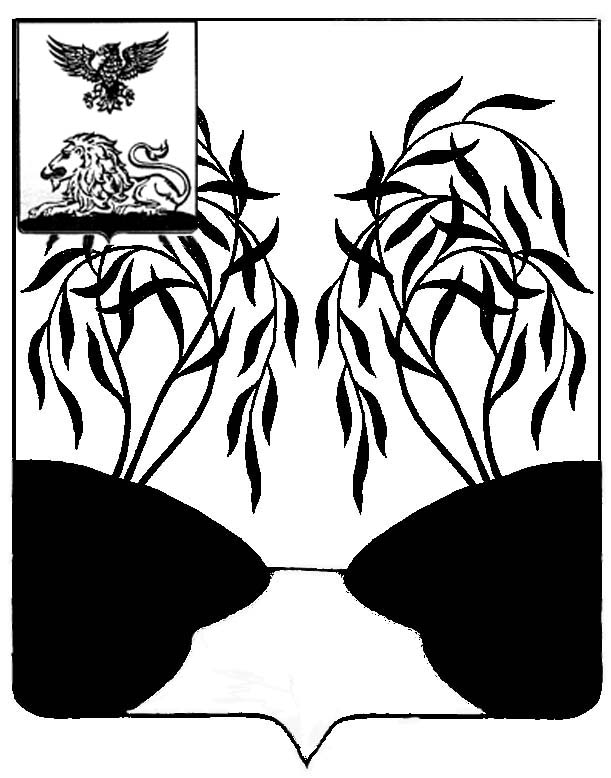 П О С Т А Н О В Л Е Н И ЕАДМИНИСТРАЦИИ БОБРАВСКОГО СЕЛЬСКОГО ПОСЕЛЕНИЯРАКИТЯНСКОГО РАЙОНА БЕЛГОРОДСКОЙ ОБЛАСТИБобрава« ___ » _________ 2023 года                                                                                 № ____Об утверждении Программы профилактики рисковпричинения вреда (ущерба) охраняемым законом ценностямпри осуществлении муниципального контроля в сфере благоустройства на территории Бобравского сельского поселения муниципального района «Ракитянский район»на 2024 год          В соответствии с  Федеральными  законами от 06.10.2003 года № 131-ФЗ  «Об общих принципах организации местного самоуправления в Российской Федерации», от 31.07.2020 года №248-ФЗ «О государственном контроле (надзоре)  и муниципальном контроле в РФ», постановлением Правительства Российской Федерации от 25.06.2021г. № 990 «Об утверждении Правил разработки и утверждения контрольными (надзорными) органами программы профилактики рисков причинения вреда (ущерба) охраняемым законом ценностям», администрация Бобравского сельского поселения   п о с т а н о в л я е т: 	1. Утвердить Программу профилактики рисков причинения вреда (ущерба) охраняемым законом ценностям при осуществлении муниципального контроля в сфере благоустройства на территории Бобравского сельского поселения муниципального района «Ракитянский район» на 2024 год (прилагается).2. Обнародовать настоящее постановление в порядке, предусмотренном Уставом сельского поселения.3. Настоящее постановление вступает в силу со дня его официального обнародования.4. Контроль за исполнением настоящего постановления оставляю за собой.Глава администрации   Бобравского сельского поселения                                                         Ю.А. Жерновая                                                                    Приложение                                                                           УТВЕРЖДЕНАпостановлением администрации                                                                     Бобравского сельского поселения                                                                                                                     от «____» ________ 2023г. № _____Программа профилактики рисков причинения вреда (ущерба) охраняемым законом ценностям при осуществлении муниципального контроля в сфере благоустройства на территории Бобравского сельского поселения муниципального района «Ракитянский район» на 2024 годНастоящая программа профилактики рисков причинения вреда (ущерба) охраняемым законом ценностям при осуществлении муниципального контроля в сфере благоустройства (далее - Программа), устанавливает порядок проведения профилактических мероприятий, направленных на предупреждение причинения вреда (ущерба) охраняемым законом ценностям, соблюдение которых оценивается в рамках осуществления муниципального контроля в сфере благоустройства (далее – муниципальный контроль).1. Анализ текущего состояния осуществления муниципального контроля, описание текущего уровня развития профилактической деятельности администрации Бобравского сельского поселения муниципального района «Ракитянский район, характеристика проблем, на решение которых направлена программа профилактикиОбъектами при осуществлении вида муниципального контроля являются: - деятельность, действия (бездействие) граждан и организаций, в рамках которых должны соблюдаться обязательные требования, в том числе предъявляемые к гражданам и организациям, осуществляющим деятельность, действия (бездействие);- результаты деятельности граждан и организаций, в том числе продукция (товары), работы и услуги, к которым предъявляются обязательные требования;- здания, помещения, сооружения, линейные объекты, территории, включая водные, земельные и лесные участки, оборудование, устройства, предметы, материалы, транспортные средства, компоненты природной среды, природные и природноантропогенные объекты, другие объекты, которыми граждане и организации владеют и (или) пользуются, компоненты природной среды, природные и природно-антропогенные объекты, не находящиеся во владении и (или) пользовании граждан или организаций, к которым предъявляются обязательные требования (далее - производственные объекты).Контролируемыми лицами при осуществлении муниципального контроля являются индивидуальные предприниматели, юридические лица, физические лица, обеспечивающие благоустройство объектов, к которым предъявляются обязательные требования, установленные Правилами благоустройства.Главной задачей администрации Бобравского сельского поселения Ракитянского района при осуществлении муниципального контроля является переориентация контрольной деятельности на объекты повышенного риска и усиление профилактической работы в отношении всех объектов контроля, обеспечивая приоритет проведения профилактики. Повышению эффективности осуществления муниципального контроля в сфере благоустройства будет способствовать:- повышение эффективности и результативности осуществления муниципального контроля в сфере благоустройства за счёт принятия всего комплекса мер, предусмотренных действующим законодательством, направленных на предупреждение, выявление и пресечение нарушений;- взаимодействие с органами государственного контроля, органами прокуратуры и иными органами и должностными лицами, чья деятельность связанас реализацией функций в области государственного и муниципального контроля;- принятие нормативных правовых актов по осуществлению муниципального контроля в сфере благоустройства.За 2023 год при осуществлении муниципального контроля в сфере благоустройства проверки юридических лиц и индивидуальных предпринимателейне проводились. Плановых проверок запланировано не было. Внеплановые проверки юридических лиц и индивидуальных предпринимателей не проводились, в связи с отсутствием обращений граждан о нарушении их прав и отсутствия угрозы причинения вреда жизни, здоровью граждан, вреда животным, растениям, окружающей среде, а так же угрозы чрезвычайных ситуаций природного и техногенного характера.Случаев причинения гражданами, в отношении которых проводились контрольные мероприятия, вреда жизни и здоровью граждан, вреда животным, растениям, окружающей среде, имуществу физических и юридических лиц, безопасности государства, возникновения чрезвычайных ситуаций природного и техногенного характера не установлено. В ходе проведения мероприятий по профилактике нарушений обязательных требований направленных на предупреждение нарушений при проведении муниципального контроля в сфере благоустройства осуществлялись следующие мероприятия:- размещён на официальном сайте администрации Бобравского сельского поселения Ракитянского района перечень нормативных правовых актов, содержащих обязательные требования, оценка соблюдения которых является предметом муниципального контроля в сфере благоустройства;- руководством администрации Бобравского сельского поселения Ракитянского района проводился личный приём представителей подконтрольных субъектов предпринимательской деятельности, граждан, в том числе по вопросам организации и проведения проверок, соблюдения требований законодательства при осуществлении муниципального контроля в сфере благоустройства;Предостережения о недопустимости нарушений обязательных требований при осуществлении муниципального контроля в сфере благоустройства юридическим лицам и гражданам не выдавались.При осуществлении муниципального контроля в сфере благоустройства мероприятия по контролю без взаимодействия с юридическими лицами и гражданами не проводились.Проблемы, на решение которых направлена программа профилактики:- повышение эффективности проводимой контрольным органом работы по предупреждению нарушений контролируемыми лицами обязательных требований;- улучшение информационного обеспечения деятельности контрольного органа по предупреждению контролируемыми лицами обязательных требований;- уменьшение общего числа нарушений контролируемыми лицами обязательных требований.В целях предупреждения нарушений контролируемыми лицами обязательных требований, установленных муниципальными правовыми актами в сфере муниципального контроля, устранения причин, факторов и условий, способствующих указанным нарушениям, администрацией Бобравского сельского поселения Ракитянского района планируется осуществление мероприятий по профилактике таких нарушений в соответствии с программой по профилактике нарушений на 2024 год.Раздел 2. Цели и задачи реализации программы профилактики       1. Целями реализации Программы являются:- предупреждение нарушений обязательных требований в сфере муниципального земельного контроля;-  предотвращение угрозы причинения, либо причинения вреда объектам земельных отношений вследствие нарушений обязательных требований;-  устранение существующих и потенциальных условий, причин и факторов, способных привести к нарушению обязательных требований и угрозе причинения, либо причинения вреда;- формирование моделей социально ответственного, добросовестного, правового поведения контролируемых лиц;-   повышение прозрачности системы контрольно-надзорной деятельности.       2. Задачами реализации Программы являются:         - оценка возможной угрозы причинения, либо причинения вреда (ущерба) объектам земельных отношений, выработка и реализация профилактических мер, способствующих ее снижению;- выявление факторов угрозы причинения, либо причинения вреда (ущерба), причин и условий, способствующих нарушению обязательных требований, определение способов устранения или снижения угрозы;       - оценка состояния подконтрольной среды и установление зависимости видов форм и интенсивности профилактических мероприятий от присвоенных контролируемым лицам категорий риска;      -  создание условий для изменения ценностного отношения контролируемых лиц к рисковому поведению, формирование позитивной ответственности за свое поведение, поддержания мотивации к добросовестному поведению;       - регулярная ревизия обязательных требований и принятие мер к обеспечению реального влияния на подконтрольную сферу комплекса обязательных требований, соблюдение которых составляет предмет муниципального контроля;        - формирование единого понимания обязательных требований у всех участников контрольно-надзорной деятельности;        - создание и внедрение мер системы позитивной профилактики; повышение уровня правовой грамотности контролируемых лиц, в том числе путем обеспечения доступности информации об обязательных требованиях и необходимых мерах по их исполнению;      - снижение издержек контрольно- надзорной деятельности и административной нагрузки на контролируемых лиц.3. Перечень профилактических мероприятий, сроки(периодичность) их проведения1. В соответствии с Положением о муниципальном контроле в сфере благоустройства в Бобравском сельском поселении Положением о муниципальном контроле муниципального района «Ракитянский район», утвержденным решением земского собрания Бобравского сельского поселения Ракитянского района от 24.12.2021 г № 3 проводятся следующие профилактические мероприятия: а) информирование;б) обобщение правоприменительной практики; в) объявление предостережения;г) консультирование;д) профилактический визит.	2. Перечень профилактических мероприятий с указанием сроков (периодичности) их проведения, ответственных за их осуществление указаны в приложении к Программе.4. Показатели результативности и эффективности Программы1. Основными показателями результативности и эффективности реализации мероприятий, Программы является минимизация причинения вреда (ущерба) охраняемым законом ценностям.2. Для оценки результативности и эффективности Программы устанавливаются следующие показатели результативности и эффективности  а) доля нарушений, выявленных в ходе проведения контрольных (надзорных) мероприятий, от общего числа контрольных (надзорных) мероприятий, осуществленных в отношении контролируемых лиц – 70 %.Показатель рассчитывается как процентное соотношение количества нарушений, выявленных в ходе проведения контрольных мероприятий, к общему количеству проведенных контрольных мероприятий;б) доля профилактических мероприятий в объеме контрольных мероприятий – 60 %.Показатель рассчитывается как отношение количества проведенных профилактических мероприятий к количеству проведенных контрольных мероприятий. Ожидается ежегодный рост указанного показателя. 3. Сведения о достижении показателей результативности и эффективности Программы включаются администрацией Ракитянского района в состав доклада о виде муниципального контроля в соответствии со статьей 30 Федерального закона «О государственном контроле (надзоре) и муниципальном контроле в Российской Федерации». Перечень профилактических мероприятий, сроки (периодичность) их проведенияПриложение к Программепрофилактики рисков причинения вреда (ущерба) охраняемым законом ценностям при осуществлении муниципального контроля в сфере благоустройства на территории Бобравского сельского поселения муниципального района «Ракитянский район» на 2024 год№Вид мероприятияФорма мероприятияПодразделение и (или) должностные лица администрации Бобравского сельского поселения Ракитянского района ответственные за реализацию мероприятияСроки (периодич-ность) их проведения1.ИнформированиеПроведение публичных мероприятий (собраний, совещаний, семинаров) с контролируемыми лицами в целях их информированияЗаместитель главы администрации В течение года1.ИнформированиеПубликация на сайте руководств по соблюдению обязательных требований в сфере муниципального контроля при направлении их в адрес местной администрации уполномоченным федеральным органом исполнительной властиЗаместитель главы администрацииПо мере поступления1.ИнформированиеРазмещение и поддержание в актуальном состоянии на официальном сайте органов местного самоуправления в сети "Интернет" информа-ции, перечень которой предусмотрен п. 5.2 Положения о муниципальном контролеЗаместитель главы администрацииПо мере обновления2.Обобщение правоприменительной практикиОбобщение и анализ правоприменительной практики контрольно-надзорной деятельности в сфере муниципального контроля с классификацией причин возникновения типовых нарушений обязательных требований и размещение утвержденного доклада о правоприменительной практике на официальном сайте органов местного самоуправления Ракитянс-кого района в срок, не превышающий 5 рабочих дней со дня утверждения доклада.Заместитель главы администрацииЕжегодно (не позднее 25 февраля года, следующего за годом обобщения правоприменительной практики)3.Объявление предостережения Объявление предостережений контролируемым лицам для целей принятия мер по обеспечению соблюдения обязательных требованийЗаместитель главы администрацииВ течение года (при наличии оснований)4.КонсультированиеПроведение должностными лицами администрации Бобравского  сельского поселения Ракитянского района консультаций по вопросам:-разъяснение положений нормативных правовых актов, содержащих обяза-тельные требования, оценка соблюдения которых осуще-ствляется в рамках муни-ципального контроля;              -разъяснение положений нормативных правовых ак-тов, регламентирующих порядок осуществления муниципального контроля;.Консультирование осуще-ствляется посредствам лич-ного обращения, телефонной связи, электронной почты, видео-конференц-связи, при получении письменного зап-роса - в письменной форме в порядке, установленном Фе-деральным законом «О по-рядке рассмотрения обра-щения граждан Российской Федерации», а также в ходе проведения профилактичес-кого мероприятия, контроль-ного (надзорного) мероприя-тия.Заместитель главы администрацииВ течение года (при наличии оснований)5.Профилактический визитПроведение должностными лицами администрации Бобравского посе-ления Ракитянского района информирования контро-лируемых лиц об обяза-тельных требованиях, предъявляемых к его дея-тельности либо к принад-лежащим ему объектам муниципального контроля, их соответствии критериям риска, основаниях и о рекомендуемых способах снижения категории риска, а также о видах, содержании и об интенсивности контроль-ных (надзорных) меро-приятий, проводимых в отношении объекта муни-ципального контроля, исходя из его отнесения к соответствующей категории риска. Обязательные профи-лактические визиты про-водятся для лиц, указанных в пункте 2.1. Положения о муниципальном контроле.Заместитель главы администрацииВ течении года (ежеквартально)